CME Activity Application Checklist    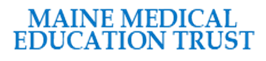 Use this checklist to make sure you have included all the required pieces for the CME Activity Application Process.Activity InformationHave the following been included in the Activity Application?Keep in mind:You will need to report on the number of physicians and the number of other learners that attended the event.  The sign-in sheet or other method of attendance record used, should have a way to collect credentials of the learners or otherwise distinguish between physicians and non-physicians.You will need to submit proof of relevant financial relationship disclosure and commercial support disclosure, if applicable.  Make sure this is given in writing.Have the following been submitted after the event? Submit post-activity materials within 45 days following the activityActivity:Dates:Payment                          Amount:Paid by: Credit Card or Check – An invoice will be sent if payment does not accompany the applicationCME ApplicationBrochure/Announcement/Agenda – with Joint Providership Statement and AMA Credit Designation Statement, and Opioid Prescribing Education Statement, if applicableCVs/Resumes/or Bios of SpeakersFinancial Relationships Disclosure(s) from ALL planners, faculty, and reviewers (anyone in control of content)Mitigation Form – if mitigation is needed for relevant financial relationships with ineligible companiesEvaluation Form - with Joint Providership Statement, AMA Credit Designation Statement, and Opioid Prescribing Education Statement, if applicable; question asking, “what changes will you make to your practice as a result of this activity?”Include a method for asking learner consent to have CME credits reportedCertificate of Completion – with title, dates, AMA Credit Designation Statement, Accreditation Statement, opioid prescribing education statement if applicable, activity type, number of CMEs awardedCommercial Support Letters of Agreement – If commercial support is received from an ineligible company, signed letters of agreement must be submitted with the application.Post-CME Activity Report – includes number of physicians and other learners and financial informationAttendance Sheet(s) – Listing all who participated in the activityPhysicians Claiming CME Spreadsheet  - Completed for physicians (MDs and DOs) who have agreed to allow MMET to report credits earned on their behalf.  Others earning credit or participating can be listed on the spreadsheet and highlighted in red.Relevant Financial Relationships Disclosure to Learners Evidence – (e.g., slide, verbal record, sign-in sheet)Evaluations/Evaluation SummaryCommercial Support Tracker if there were monetary or in-kind grants receivedProof of Commercial Support Disclosure to Learners if there were monetary or in-kind grants received.